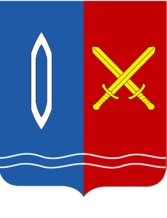 ГОРОДСКАЯ ДУМАГОРОДСКОГО ОКРУГА ТЕЙКОВОР Е Ш Е Н И Еот  30.10.2020                                                                                                           № 24 	                                                                                                                                   г.о. ТейковоО  внесении изменений в решение городской  Думы городского округа Тейково  от 20.12.2019  № 129 «О бюджете  города Тейково на 2020 год и на плановый период 2021 и 2022 годов»В соответствии с Уставом городского округа Тейково,  решением городской Думы городского округа Тейково от 25.02.2011 № 23  «Об утверждении Положения о бюджетном  процессе в городском округе  Тейково»,-городская Дума городского округа ТейковоРЕШИЛА:1. Внести  в решение городской  Думы городского округа Тейково  от 20.12.2019  № 129 «О бюджете  города Тейково на 2020 год и на плановый период 2021 и 2022 годов»  следующие изменения: 1.1. в подпункте 1.1 пункта 1:       в абзаце 3 цифру «756 373,04657» заменить цифрой «756 828,26975»;       в абзаце 4 цифру «767 788,93393» заменить цифрой «768 244,15711»;1.2. в подпункте 1.2 пункта 1:       в абзаце 2 цифру «438 771,75581» заменить цифрой «444 771,75581»;       в абзаце 3 цифру «436 765,59629» заменить цифрой «442 765,59629»;           1.3. в абзаце 2 пункта 4 цифру «575 510,06384» заменить цифрой «576 006,75502»;                   в абзаце 3 пункта 4 цифру «263 563,35581» заменить цифрой «269 563,35581»;           1.4. в абзаце 3 пункта 14 цифру «12 271,93105» заменить  цифрой «15 756,92200»;           1.5. в абзаце 2 пункта 15 цифру «180 720,12462» заменить цифрой «180 678,65662»;           1.6. в абзаце 2 пункта 16 цифру «180 720,12462» заменить цифрой «180 678,65662»;            1.7. приложения №№ 1-8 изложить в новой редакции согласно приложениям №№ 1-8 к настоящему решению;Опубликовать настоящее решение в «Вестнике органов местного самоуправления городского округа Тейково» и на официальном сайте администрации городского округа Тейково в сети «Интернет».Председатель городской Думы                                               Н.Н. Ковалева                   Глава городского округа Тейково                                                  С.А. Семенова